Posted: August 17, 2021      NOTICE OF OPEN MEETING   Pursuant to the provisions of G.L. c. 30A and 940 CMR 29.00 et seq, notice is hereby given of a meeting of the Restrictive Housing Oversight Committee to take place virtually on Thursday, August 19, 2021 from 11:00AM-1:00PM. AGENDACall to Order and Roll Call AttendanceJuly 15, 2021 Meeting Minutes Review/VoteLived Experience Non-Voting Member Proposed Report Timeline Member CommentPublic CommentAdjournIf any member of the public wishing to attend this meeting seeks special accommodations in accordance with the Americans with Disabilities Act, please contact Michaela Martini at 617-727-7775 or michaela.martini1@mass.gov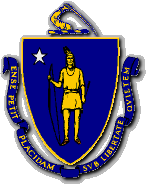 CHARLES D. BAKERGovernorKARYN E. POLITOLt. GovernorThe Commonwealth of MassachusettsExecutive Office of Public Safety and SecurityOne Ashburton Place, Room 2133Boston, Massachusetts 02108Tel: (617) 727-7775TTY Tel: (617) 727-6618Fax: (617) 727-4764www.mass.gov/eopsTERRENCE M. REIDYActing Secretary